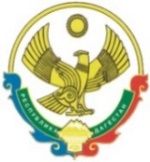 РЕСПУБЛИКА ДАГЕСТАНСОБРАНИЕ   ДЕПУТАТОВГОРОДСКОГО ОКРУГА «ГОРОД КАСПИЙСК»шестого созыва368300, РД, г. Каспийск, ул. Орджоникидзе, 12, тел. 8 (246) 5-12-88, факс 8 (246) 5-12-88  почта: gorsobkasp@mail.ru   26 ноября 2019 г.РЕШЕНИЕ № 22940-ой очередной сессии Собраниядепутатов городского округа «город Каспийск»шестого созыва«О проекте Решения Собрания депутатов городского округа «город Каспийск» «О внесении изменений и дополненийв Устав городского округа «город Каспийск»В соответствии со статьей 44 Федерального закона от 06.10.2003г. № 131-ФЗ «Об общих принципах организации местного самоуправления в Российской Федерации, статьями 30 и 48 Устава городского округа «город Каспийск»,Собрание депутатов городского округа «город Каспийск»,РЕШАЕТ:Принять проект Решения Собрания депутатов городского округа «город Каспийск» «О внесении изменений и дополнений в Устав городского округа «город Каспийск» (приложение №1).Опубликовать проект Решения Собрания депутатов городского округа «город Каспийск» «О внесении изменений и дополнений в Устав городского округа «город Каспийск» в городской газете «Трудовой Каспийск» до 28.11. 2019 года.Провести заседание Собрания депутатов городского округа «город Каспийск» по вопросу принятия Решения «О внесении изменений и дополнений в Устав городского округа «город Каспийск» без учета мнения населения.Опубликовать Решение Собрания депутатов городского округа «город Каспийск» «О внесении изменений и дополнения в Устав городского округа «город Каспийск» после государственной регистрации в городской газете «Трудовой Каспийск».Настоящее Решение подлежит одновременному опубликованию с проектом Решения Собрания депутатов городского округа «город Каспийск» «О внесении изменений и дополнений в Устав городского округа «город Каспийск» и вступает в силу со дня его официального опубликования. Глава городского округа «город Каспийск»	            М.С. АбдулаевПредседатель Собрания депутатов городского округа «город Каспийск»                                      А. Д. ДжаватовПриложение № 1к  Решению Собрания депутатовгородского округа «город Каспийск»                                                                                   	   № 229  от  «26» ноября    2019 года«О проекте Решения Собрания депутатов городского округа «город Каспийск» «О внесении изменений и дополнений в Устав городского округа «город Каспийск»Собрание депутатов городского округа «город Каспийск»РЕШЕНИЕО внесении изменений и дополнений в Устав городского округа «город Каспийск        С целью приведения Устава городского округа «город Каспийск» в соответствие с Федеральным законом от 06.10.2003г. № 131-ФЗ «Об общих принципах организации местного самоуправления в Российской Федерации» (в редакции Федеральных законов от 26.07.2019 №  228-ФЗ, от 02.08.2019 №  283-ФЗ, от 02.08.2019 № 313-ФЗ и статьей 48 Устава городского округа «город Каспийск»,Собрание депутатов городского округа «город Каспийск»РЕШАЕТ:I. Внести в Устав городского округа «город Каспийск» следующие изменения и дополнения:1. В статье 7 пункте 29 части 1 после слов «территории, выдача» дополнить словами «градостроительного плана земельного участка, расположенного в границах городского округа, выдача».2. статью 12 дополнить частью 3 следующего содержания:«3. Нормативными правовыми актами Правительства Российской Федерации может быть предусмотрено предоставление межбюджетных трансфертов из федерального бюджета бюджету Республики Дагестан в целях поощрения лучшей практики деятельности органов местного самоуправления по организации муниципального управления и решению вопросов местного значения муниципальных образований. 3.    часть 13  статьи 34 изложить в следующей редакции:«13. Депутат Собрания депутатов городского округа должен соблюдать ограничения, запреты, исполнять обязанности, которые установлены Федеральным законом от 25 декабря 2008 года N 273-ФЗ "О противодействии коррупции" и другими федеральными законами. Полномочия депутата Собрания депутатов городского округа  прекращаются досрочно в случае несоблюдения ограничений, запретов, неисполнения обязанностей, установленных Федеральным законом от 25 декабря 2008 года N 273-ФЗ "О противодействии коррупции", Федеральным законом от 3 декабря 2012 года N 230-ФЗ "О контроле за соответствием расходов лиц, замещающих государственные должности, и иных лиц их доходам", Федеральным законом от 7 мая 2013 года N 79-ФЗ "О запрете отдельным категориям лиц открывать и иметь счета (вклады), хранить наличные денежные средства и ценности в иностранных банках, расположенных за пределами территории Российской Федерации, владеть и (или) пользоваться иностранными финансовыми инструментами", если иное не предусмотрено настоящим Федеральным законом.»; 4. статью 35     дополнить частью 2.3. следующего содержания:                                                                                 «2.3. Проверка достоверности и полноты сведений о доходах, расходах, об имуществе и обязательствах имущественного характера, представляемых в соответствии с законодательством Российской Федерации о противодействии коррупции депутатом городского округа, проводится по решению высшего должностного лицо Республики Дагестан в порядке, установленном законом Республики Дагестан.»;дополнить частью 2.4.  следующего содержания:«2.4. При выявлении в результате проверки, проведенной в соответствии с частью 2.3. настоящей статьи, фактов несоблюдения ограничений, запретов, неисполнения обязанностей, которые установлены Федеральным законом от 25 декабря 2008 года N 273-ФЗ "О противодействии коррупции", Федеральным законом от 3 декабря 2012 года N 230-ФЗ "О контроле за соответствием расходов лиц, замещающих государственные должности, и иных лиц их доходам", Федеральным законом от 7 мая 2013 года N 79-ФЗ "О запрете отдельным категориям лиц открывать и иметь счета (вклады), хранить наличные денежные средства и ценности в иностранных банках, расположенных за пределами территории Российской Федерации, владеть и (или) пользоваться иностранными финансовыми инструментами", высшее должностное лицо Республики Дагестан обращается с заявлением о досрочном прекращении полномочий депутата городского округа или применении в отношении указанного лица иной меры ответственности в Собрание депутатов городского округа или в суд.»;дополнить частью 2.5.  следующего содержания:«2.5. К депутату городского округа, представившим недостоверные или неполные сведения о своих доходах, расходах, об имуществе и обязательствах имущественного характера, а также сведения о доходах, расходах, об имуществе и обязательствах имущественного характера своих супруги (супруга) и несовершеннолетних детей, если искажение этих сведений является несущественным, могут быть применены следующие меры ответственности:1) предупреждение;2) освобождение депутата, члена выборного органа местного самоуправления от должности в представительном органе муниципального образования, выборном органе местного самоуправления с лишением права занимать должности в представительном органе муниципального образования, выборном органе местного самоуправления до прекращения срока его полномочий;3) освобождение от осуществления полномочий на постоянной основе с лишением права осуществлять полномочия на постоянной основе до прекращения срока его полномочий;4) запрет занимать должности в представительном органе муниципального образования, выборном органе местного самоуправления до прекращения срока его полномочий;5) запрет исполнять полномочия на постоянной основе до прекращения срока его полномочий.»;дополнить частью 2.6.  следующего содержания:«2.6. Порядок принятия решения о применении к депутату городского округа ответственности, указанных в части 2.5.настоящей статьи, определяется муниципальным правовым актом в соответствии с законом Республики Дагестан.»;5. статью 46 дополнить частью 6 следующего содержания «6.  Дополнительные гарантии муниципальным служащим устанавливаются в соответствии с Федеральным законом от 02.03.2007г. № 25-ФЗ, законами Республики Дагестан, муниципальными нормативно правовыми актами Собрания депутатов городского округа.»;6. в статье 591) наименование после слова «Субсидии» дополнить словом «, дотации»;2)  часть 2 после слова «предоставлены» дополнить словами «дотации и»;       II. Главе городского округа «город Каспийск» в порядке установленном Федеральным законом от 21.07.2005г. № 97-ФЗ «О государственной регистрации уставов муниципальных образований», представить настоящее Решение «О внесении изменений и дополнений в устав городского округа «город Каспийск» на государственную регистрацию в Управление Министерства юстиции Российской Федерации по Республике Дагестан.      III. Главе городского округа «город Каспийск» опубликовать Решение «О внесении изменений и дополнений в устав городского округа «город Каспийск» в семидневный срок после его государственной регистрации.       IV. Настоящее Решение вступает в силу со дня его официального опубликования, произведенного после его государственной регистрации.Глава городского округа «город Каспийск»	             М. С. АбдулаевПредседатель Собрания депутатов 	городского округа «город Каспийск»      	                       А. Д. Джаватов